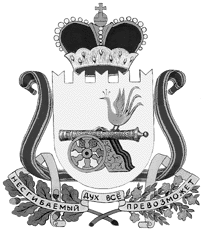 АДМИНИСТРАЦИЯ МУНИЦИПАЛЬНОГО ОБРАЗОВАНИЯ“КАРДЫМОВСКИЙ  РАЙОН” СМОЛЕНСКОЙ ОБЛАСТИ П О С Т А Н О В Л Е Н И Еот08.06.2016      № 00293В соответствии с Федеральным законом от 27 июля 2010 г. N 210-ФЗ "Об организации предоставления государственных и муниципальных услуг", Администрация муниципального образования "Кардымовский район" Смоленской области п о с т а н о в л я е т:1. Утвердить прилагаемый Административный регламент предоставления Администрацией муниципального образования "Кардымовский район" Смоленской области муниципальной услуги " Выдача разрешения на ввод объектов в эксплуатацию на территории муниципального образования «Кардымовский район» Смоленской области» (далее - Административный регламент).4. Начальнику Отдела строительства, ЖКХ, транспорта, связи Администрации муниципального образования "Кардымовский район" Смоленской области (В.Ю. Коломыс) обеспечить исполнение Административного регламента.5. Опубликовать настоящее постановление в газете "Знамя труда" и разместить на официальном сайте Администрации муниципального образования "Кардымовский район" Смоленской области.6. Контроль исполнения настоящего постановления возложить на управляющего делами Администрации муниципального образования "Кардымовский район" Смоленской области  В.Г. Макарова.7. Настоящее постановление вступает в силу со дня его подписания.АДМИНИСТРАТИВНЫЙ РЕГЛАМЕНТ предоставления муниципальной услуги"Выдача разрешения на ввод объектов в эксплуатацию на территории муниципального образования «Кардымовский район» Смоленской области"  1. Общие положения1.1. Предмет регулирования административного регламентаАдминистративный    регламент    предоставления     муниципальной    услуги"Выдача разрешения на ввод объектов в эксплуатацию на территории муниципального образования «Кардымовский район» Смоленской области" (далее - Административный регламент) разработан в целях повышения качества исполнения и доступности результата предоставления муниципальной услуги, создания комфортных условий для потребителей муниципальной услуги, определяет порядок, сроки и последовательность действий (административных процедур) муниципального образования «Кардымовский район» Смоленской области (далее) (Администрация) при оказании муниципальной услуги.1.2. Термины, используемые в административном регламентеВ настоящем Административном регламенте используются следующие термины и понятия:муниципальная услуга, предоставляемая органом местного самоуправления (далее - муниципальная услуга), - деятельность по реализации функций органа местного самоуправления, которая осуществляется по запросам заявителей в пределах полномочий органа, предоставляющего муниципальные услуги, по решению вопросов местного значения, установленных в соответствии с Федеральным законом от 6 октября 2003 года № 131-ФЗ «Об общих принципах организации местного самоуправления в Российской Федерации» и Уставом. муниципального образования «Кардымовский район» Смоленской области, заявитель - физическое или юридическое лицо (за исключением государственных органов и их территориальных органов, органов государственных внебюджетных фондов и их территориальных органов, органов местного самоуправления) либо их уполномоченные представители, обратившиеся в орган,предоставляющий муниципальные услуги, либо в организации, предоставляющие муниципальные услуги, с запросом о предоставлении муниципальной услуги, выраженным в устной, письменной или электронной форме;административный регламент - нормативный правовой акт, устанавливающий порядок предоставления государственной или муниципальной услуги и стандарт предоставления государственной или муниципальной услуги;1.3. Описание заявителей, а также физических и юридических лиц, имеющих право в соответствии с федеральным и областным законодательством, муниципальными нормативными правовыми актами либо в силу наделения их заявителями в порядке, установленном законодательством Российской Федерации, полномочиями выступать от их имени при взаимодействии с Администрацией, иными органами местного самоуправления и организациями при предоставлении муниципальной услугиПраво на получение муниципальной услуги имеют физические и юридические лица (далее - заявитель).1.4. Требования к порядку информирования о порядке предоставлениямуниципальной услуги1.4.1. Сведения о месте нахождения, графике работы, номерах контактных телефонов, адресах официальных сайтов и адресах электронной почте Администрации, структурных подразделений Администрации и организаций, участвующих в предоставлении муниципальной услуги:Место нахождения: 215850 Смоленская область, п. Кардымово, ул. Парковая  д. 1График работы: ежедневно, кроме субботы и воскресенья, с 8-30 до 17-30.Обед с 13-00 до 14-00.Контактный телефон: 8(48167) 4-13-03.Адрес официального сайта Администрации в сети Интернет:
http://www.kardymovo/ru, адрес электронной почты: web-kard@kardymovo.ru 1.4.2. Информация о местах нахождения и графиках работы Администрации,
структурных подразделений Администрации и организаций, участвующих в
предоставлении муниципальной услуги, а также многофункциональных центров
предоставления государственных и муниципальных услуг размещается: в табличном виде на информационных стендах Администрации;на Интернет-сайте Администрации: http://www.kardymovo.ru в информационно-телекоммуникационных сетях общего пользования (в том числе в сети Интернет),в средствах массовой информации: в газете «Знамя труда»на региональном портале государственных услуг.1.4.3.	Размещаемая информация содержит также:извлечения из нормативных правовых актов, устанавливающих порядок и условия предоставления муниципальной услуги;текст административного регламента с приложениями; блок-схему (согласно Приложению № 1 к административному регламенту);перечень документов, необходимый для предоставления муниципальной услуги, и требования, предъявляемые к этим документам;порядок информирования о ходе предоставления муниципальной услуги;порядок обжалования действий (бездействия) и решений, осуществляемых и принимаемых Администрацией в ходе предоставления муниципальной услуги.1.4.4.	Информирование заявителей о порядке предоставления муниципальной услуги осуществляется в форме индивидуального информирования и публичного информирования.1.4.5.	При информировании заявителя о порядке предоставления муниципальной услуги должностное лицо сообщает информацию по следующим вопросам:-	о категории заявителей, имеющих право на получение муниципальной услуги;о перечне документов, требуемых от заявителя, необходимых для получения муниципальной услуги;о требованиях к заверению документов и сведений;-	по входящим номерам, под которыми зарегистрированы в системе делопроизводства заявления и прилагающиеся к ним материалы;-	о необходимости представления дополнительных документов и сведений.1.4.6.	При ответе на телефонные звонки должностное лицо должно назвать фамилию, имя, отчество, занимаемую должность и наименование структурного подразделения, предложить гражданину представиться и изложить суть вопроса.Должностное лицо при общении с заявителем (по телефону или лично) должно корректно и внимательно относиться к заявителю, не унижая его чести и достоинства. Устное информирование о порядке предоставления муниципальной услуги должно проводиться с использованием официально-делового стиля речи.Во время разговора необходимо произносить слова четко, избегать «параллельных разговоров» с окружающими людьми и не прерывать разговор по причине поступления звонка на другой аппарат.Должностное лицо, осуществляющее устное информирование о порядке предоставления муниципальной услуги, не вправе осуществлять информирование заявителя, выходящее за рамки стандартных процедур и условий предоставления муниципальной услуги и прямо или косвенно влияющее на индивидуальное решение гражданина.Должностное лицо, осуществляющее индивидуальное устное информирование о порядке предоставления муниципальной услуги, должно принять все необходимые меры для полного и оперативного ответа на поставленные вопросы. В случае невозможности предоставления полной информации должностное лицо, осуществляющее индивидуальное устное информирование, должно предложить гражданину обратиться за необходимой информацией в письменном виде либо назначить другое удобное для него время для устного информирования по интересующему его вопросу.1.4.7.	Индивидуальное письменное информирование о порядке предоставления муниципальной услуги при письменном обращении гражданина в орган, предоставляющий муниципальную услугу, осуществляется путем направления ответа почтовым отправлением.При индивидуальном письменном информировании ответ направляется заявителю в течение 15 дней со дня регистрации обращения.Ответ на обращение, поступившее в форме электронного документа, направляется в форме электронного документа по адресу электронной почты, указанному в обращении, или в письменной форме по почтовому адресу, указанному в обращении.Публичное информирование о порядке предоставления муниципальной услуги осуществляется посредством размещения соответствующей информации в средствах массовой информации, на официальном сайте органа, предоставляющего муниципальную услугу, а также на информационных стендах в местах предоставления услуги.1.4.10.	Заявитель имеет право на получение сведений о стадии прохождения
его обращения.2. Стандарт предоставления муниципальной услуги2.1. Наименование муниципальной услугиНаименование муниципальной услуги – Выдача разрешения на ввод объектов в эксплуатацию на территории муниципального образования «Кардымовский район» Смоленской области" 2.2. Наименование органа предоставляющего муниципальную услугу 2.2.1.  Муниципальную услугу предоставляет отдел строительства, ЖКХ, транспорта, связи Администрации муниципального образования «Кардымовский район» Смоленской области. 2.2.2.Для предоставления муниципальной услуги не требуется обращения в иные органы государственной власти, органы местного самоуправления и организации. 2.2.3. Запрещено требовать от заявителя осуществления действий, в том числе согласований, необходимых для получения муниципальной услуги и связанных с обращением в иные органы местного самоуправления, организации, за исключением получения услуг, включенных в перечень услуг, которые являются необходимыми и обязательными для предоставления муниципальных услуг, которые являются необходимыми и обязательными для предоставления муниципальных услуг органами местного самоуправления Администрации  муниципального образования «Кардымовский район» Смоленской области2.3. Результат предоставления муниципальной услугиРезультатом предоставления муниципальной услуги является: Выдача разрешения на ввод объектов в эксплуатацию либо отказ в выдаче разрешения на ввод объектов в эксплуатацию.2.4. Срок предоставления муниципальной услугиМуниципальная  услуга предоставляется  в  срок  не  позднее 30 дней смомента обращения заявителя с полным пакетом документов указанных в п.2.6.12.5. Правовые основания предоставления муниципальной услуги.Предоставление муниципальной услуги осуществляется в соответствии с: Конституцией Российской Федерации (принята всенародным голосованием 12.12.1993);Федеральным законом от 27.07.2010 № 210-ФЗ «Об организации предоставления государственных и муниципальных услуг»;Градостроительным кодексом Российской Федерации от 29.12.2004г. № 190-ФЗ (Российская газета, 2004,  30 декабря);Федеральным законом от 06.10.2003 № 131-ФЗ «Об общих принципах организации местного самоуправления в Российской Федерации» (Российская газета, 2003, 8 октября);приказом Министерства строительства и жилищно-коммунального хозяйства Российской Федерации от 19.02.2015 г. № 117/пр «Об утверждении формы разрешения на строительство и формы разрешения на ввод объекта в эксплуатацию»; Уставом муниципального образования, утверждённым решением Кардымовский районного Совета депутатов 26 мая 2005 года № 35.2.6. Исчерпывающий перечень документов, необходимых для предоставления муниципальной услуги2.6.1. Для предоставления муниципальной услуги заявитель предоставляет следующие документы:1. Заявление о выдаче разрешения на ввод объекта в эксплуатацию2. Правоустанавливающие документы на земельный участок*3. Градостроительный план земельного участка*4. Разрешение на строительство*5. Акт приемки объекта капитального строительства (если строительство, реконструкция осуществляются на основании договора)6. Документ, подтверждающий соответствие построенного, реконструированного объекта капитального строительства требованиям технических регламентов7. Документ, подтверждающий соответствие параметров построенного, реконструированного объекта капитального строительства проектной документации, в том числе требованиям энергетической эффективности и требованиям оснащенности объекта капитального строительства приборами учета используемых энергетических ресурсов (кроме объектов индивидуального жилищного строительства)8. Акт о выполнении заявителем технических условий присоединения к электрической сети (если осуществлено присоединение к электрическим сетям)9. Акт о готовности внутриплощадочных и внутридомовых сетей и оборудования подключаемого объекта к подаче тепловой энергии и теплоносителя (если осуществлено присоединение к системе теплоснабжения)10. Акт о технической готовности объектов централизованной системы горячего водоснабжения (если осуществлено присоединение к централизованным системам горячего водоснабжения)11. Акт о готовности внутриплощадочных и (или) внутридомовых сетей и оборудования объекта к подключению к централизованной системе холодного водоснабжения (если осуществлено присоединение к централизованным системам холодного водоснабжения)12. Акт о готовности внутриплощадочных и (или) внутридомовых сетей и оборудования объекта к подключению к централизованной бытовой или общесплавной системе водоотведения (если осуществлено присоединение к централизованным бытовым или общесплавным системам водоотведения)13. Акт о готовности внутриплощадочных и (или) внутридомовых сетей и оборудования объекта к подключению к централизованной ливневой системе водоотведения (если осуществлено присоединение к централизованным ливневым системам водоотведения)14.  Акт о готовности сетей газопотребления и газоиспользующего оборудования к подключению (технологическому присоединению) (если осуществлено присоединение к сетям газораспределения)15. Заключение органа государственного строительного надзора о соответствии построенного, реконструированного объекта капитального строительства требованиям технических регламентов и проектной документации, в том числе требованиям энергетической эффективности и требованиям оснащенности объекта капитального строительства приборами учета используемых энергетических ресурсов (если предусмотрено осуществление государственного строительного надзора)*16. Схема, отображающая расположение построенного, реконструированного объекта капитального строительства, расположение сетей инженерно-технического обеспечения в границах земельного участка и планировочную организацию земельного участка17. Договор обязательного страхования гражданской ответственности владельца опасного объекта за причинение вреда в результате аварии на опасном объекте (если имеется наличие опасных объектов, в том числе подъемные устройства, оборудование, работающее под давление от 0,07 МПа)18. Технический план зданияПримечание: * - орган (организация оказывающий государственную или муниципальную услугу, запрашивает документ самостоятельно, если заявитель не представил этот документ по собственной инициативе2.6.2.	 Запрещено требовать предоставления документов и информации или
осуществления действий, предоставление или осуществление которых не предусмотрено нормативными правовыми актами, регулирующими отношения, возникающие в связи с предоставлением муниципальной услуги.Запрещено требовать предоставления документов и информации, которые находятся в распоряжении Администрации в соответствии с нормативными правовыми актами Российской Федерации, нормативными правовыми актами Смоленской области, муниципальными правовыми актами.Документы, предоставляемые заявителем, должны соответствовать следующим требованиям:тексты документов написаны разборчиво;фамилия, имя и отчества (при наличии) заявителя, его адрес места жительства, телефон (если есть) написаны полностью;в документах нет подчисток, приписок, зачеркнутых слов и иных неоговоренных исправлений;документы не исполнены карандашом;документы не имеют серьезных повреждений, наличие которых допускает многозначность истолкования содержания.2.7. Исчерпывающий перечень оснований для отказа в приеме документов, необходимых для предоставления муниципальной услуги 2.7.1.	Отсутствие документов, предусмотренных пунктом 2.6.1 настоящего Административного регламента, или предоставление документов не в полном объеме.2.7.2.	Документы не соответствуют требованиям, установленным пунктом 2.6.4
настоящего Административного регламента2.7.3.	Предоставление заявителем документов, содержащих ошибки или противоречивые сведения.2.7.4.	Заявление подано лицом, не уполномоченным совершать такого рода действия.2.8. В предоставлении муниципальной услуги заявителю отказывается в случаях:      2.8.1. Запрашиваемая информация относится к информации ограниченного доступа.2.8.2. Решение об отказе выдачи разрешения на ввод объектов в эксплуатацию должно содержать основания отказа с обязательной ссылкой на нарушения, предусмотренные действующим законодательством и настоящим Регламентом.2.9.1. Решение об отказе в выдаче разрешения на ввод объектов в эксплуатацию, или направляется заявителю не позднее чем через три рабочих дня со дня принятия такого решения, и может быть обжаловано заявителем в судебном порядке.2.9. Перечень услуг, необходимых и обязательных для предоставлениямуниципальной услуги, в том числе сведения о документе (документах),выдаваемом (выдаваемых) организациями, участвующими в предоставлениимуниципальной услуги2.9.1. Для предоставления муниципальной услуги не требуется получения иных услуг;  2.9.2. Поступившее заявление направляется ведущему специалисту- архитектору отдела строительства, ЖКХ, транспорта, связи, который в течение десяти дней со дня поступления заявления о выдаче разрешения на ввод объекта в эксплуатацию обязан:- обеспечить проверку наличия и правильности оформления документов, указанных в пункте 2.6.1 настоящего Регламента,- осмотреть объект капитального строительства,- выдать заявителю разрешение на ввод объекта в эксплуатацию или отказать в выдаче такого  разрешения с указанием причин отказа.2.10 Размер платы, взимаемый с заявителя при предоставлении муниципальной услуги и способы взимания.Муниципальная услуга предоставляется бесплатно.2.11. Максимальный срок ожидания в очереди при подаче запроса о предоставлении муниципальной услуги и при получении результата предоставления муниципальной услугиМаксимальный срок ожидания в очереди при подаче документов на получение муниципальной услуги -15 минут.2.12. Срок регистрации запроса заявителя о предоставлении муниципальной услугиСрок регистрации запроса заявителя о предоставлении муниципальной услуги не должен превышать 10 минут.2.13. Требования к помещениям, в которых предоставляются муниципальные услуги, к местам ожидания и приема заявителей, размещению и оформлению визуальной, текстовой и мультимедийной информации о порядке предоставления муниципальной услуги, в том числе к обеспечению доступности для инвалидов указанных объектов в соответствии с законодательством Российской Федерации о социальной защите инвалидовК помещениям, в которых предоставляется муниципальная  услуга, в том числе к обеспечению доступности для инвалидов этих объектов предъявляются следующие требования:1) центральный вход в здание должен быть оборудован информационной табличкой (вывеской), содержащей информацию о наименовании и графике работы в учреждения;2) входы в помещения оборудуются пандусами, расширенными проходами, позволяющими обеспечить беспрепятственный доступ для инвалидов, включая инвалидов, использующих кресла-коляски;3) прием заявителей осуществляется в специально выделенных для этих целей помещениях и залах обслуживания - присутственных местах, включающих в себя места для ожидания, для заполнения заявлений о предоставлении государственной услуги и информирования заявителей.Для удобства заявителей помещения для непосредственного взаимодействия специалистов и граждан рекомендуется размещать на нижнем этаже здания. Не допускается размещение помещений, в которых предоставляется муниципальная услуга, на верхних (2-м и выше) этажах зданий, если они не оборудованы лифтами;4) у входа в каждое из помещений размещается табличка с наименованием помещения;5) помещения должны соответствовать установленным санитарно-эпидемиологическим правилам и быть оборудованы системами кондиционирования (охлаждения и нагревания) воздуха, средствами пожаротушения и оповещения о возникновении чрезвычайной ситуации;6) места ожидания в очереди на представление или получение документов должны быть комфортными для заявителей, оборудованы стульями, кресельными секциями, скамьями (банкетками), местами общественного пользования (туалетами) и хранения верхней одежды граждан;7) каждое рабочее место специалиста должно быть оборудовано телефоном, персональным компьютером с возможностью доступа к информационным базам данных, печатающим устройством;8) при организации рабочих мест должна быть предусмотрена возможность свободного входа и выхода из помещения;9) на информационных стендах в помещениях, предназначенных для приема документов, размещается следующая информация:- извлечения из нормативных правовых актов Российской Федерации, устанавливающих порядок и условия предоставления государственной услуги;- блок-схема предоставления государственной услуги и краткое описание порядка предоставления государственной услуги:- график приема граждан специалистами;- сроки предоставления муниципальной услуги;- порядок получения консультаций специалистов;- порядок обращения за предоставлением муниципальной услуги;- перечень документов, необходимых для получения муниципальной услуги, с образцами их заполнения;- порядок обжалования действий (бездействия) и решений, осуществляемых и принимаемых в ходе предоставления муниципальной услуги. Доступность для инвалидов объектов (зданий, помещений), в которых предоставляется муниципальная услуга, должна быть обеспечена: - возможностью самостоятельного передвижения инвалидов, в том числе с использованием кресла-коляски, по территории, на которой расположены объекты (здания, помещения), в которых предоставляются государственные услуги;- сопровождением инвалидов, имеющих стойкие расстройства функции зрения и самостоятельного передвижения, и оказанием им помощи в объектах (зданиях, помещениях), в которых предоставляются муниципальные услуги;- надлежащим размещением оборудования и носителей информации, необходимых для обеспечения беспрепятственного доступа инвалидов к объектам (зданиям, помещениям), в которых предоставляются муниципальные услуги, местам ожидания и приема заявителей с учетом ограничений их жизнедеятельности;- дублированием необходимой для инвалидов звуковой и зрительной информации, а также надписей, знаков и иной текстовой и графической информации знаками, выполненными рельефно-точечным шрифтом Брайля;- допуском  сурдопереводчика и тифлосурдопереводчика при оказании инвалиду муниципальной услуги;- допуском в объекты (здания, помещения), в которых предоставляются  муниципальные услуги, собаки-проводника при наличии документа, подтверждающего ее специальное обучение и выдаваемого по форме и в порядке, которые определяются федеральным органом исполнительной власти, осуществляющим функции по выработке и реализации государственной политики и нормативно-правовому регулированию в сфере социальной защиты населения;- оказанием специалистами отдела помощи инвалидам в преодолении барьеров, мешающих получению ими муниципальных услуг наравне с другими заявителями».2.14. Показатели доступности и качества муниципальных услугКачественной предоставляемая муниципальная услуга признается при предоставлении услуги в сроки, определенные п. 2.4 настоящего Административного регламента, и при отсутствии жалоб со стороны потребителей на нарушение требований стандарта предоставления муниципальной услуги.2.15. Особенности предоставления муниципальных услуг в многофункциональных центрах и особенности предоставления муниципальных услуг в электронной форме2.15.1.	Запросы и обращения могут быть направлены в форме электронных документов с использованием информационно-телекоммуникационных сетей общего пользования, в том числе сети Интернет.2.15.2.	Запросы и обращения, поступившие в Администрацию в форме электронного документа, подлежат рассмотрению в порядке, установленном настоящим Административным регламентом для письменных обращений. В обращении заявитель в обязательном порядке указывает свои фамилию, имя, отчество (последнее - при наличии) - для граждан или наименование юридического лица (организации) - для юридических лиц и иных организаций, адрес электронной почты, если ответ должен быть направлен в форме электронного документа, и почтовый адрес, если ответ должен быть направлен в письменной форме. Заявитель вправе приложить к такому обращению необходимые документы и материалы в электронной форме либо направить указанные документы и материалы или их копии в письменной форме.3. Состав, последовательность и сроки выполнения административных процедур, требования к порядку их выполнения3.1.	Блок-схема предоставления муниципальной услуги приведена в приложении № 1 к настоящему Административному регламенту.3.2.	Предоставление муниципальной услуги включает в себя следующие административные процедуры:принятие заявления;рассмотрение заявления и оформление результата предоставления муниципальной услуги;выдача результата предоставления муниципальной услуги заявителю (решения).3.3. Последовательность и сроки выполнения административных процедур, а также требования к порядку их выполнения:3.3.1. Прием и регистрация документовОснованием для начала исполнения административной процедуры является личное обращение заявителя (через представителя с надлежаще оформленными полномочиями) в Администрацию либо поступление запроса в Администрацию по почте, по информационно-телекоммуникационным сетям общего доступа, в том числе сети Интернет, включая электронную почту.Специалист, в обязанности которого входит принятие документов:1)	проверяет наличие всех необходимых документов, в соответствии с перечнем, установленным пунктом 2.6.1 настоящего Административного регламента;2)	проверяет соответствие представленных документов требованиям, установленным пунктом 2.6.4 настоящего Административного регламента;3)	регистрирует поступление запроса в соответствии с установленными правилами делопроизводства;4)	сообщает заявителю номер и дату регистрации запроса.Результатом административной процедуры является получение специалистом, уполномоченным на рассмотрение обращения заявителя, принятых документов.
3.3.2. Рассмотрение обращения заявителяОснованием для начала процедуры рассмотрения обращения заявителя и оформление результата предоставления муниципальной услуги является получение специалистом, уполномоченным на рассмотрение обращения заявителя, принятых документов.При получении запроса заявителя, специалист, ответственный за рассмотрение обращения заявителя:устанавливает предмет обращения заявителя;проверяет наличие приложенных к заявлению документов, перечисленных в пункте 2.6.1 настоящего Административного регламента; .3)устанавливает наличие полномочий Администрации по рассмотрению
обращения заявителя.В случае если предоставление муниципальной услуги входит в полномочия администрации и отсутствуют определенные пунктом 2.8 настоящего регламента основания для отказа в предоставлении муниципальной услуги, специалист, ответственный за рассмотрение обращения заявителя, готовит в двух экземплярах проект решения (результат предоставления муниципальной услуги) заявителю.Результатом административной процедуры является подписание уполномоченным лицом решения о предоставлении муниципальной услуги или отказе в предоставлении муниципальной услуги.3.3.3.Выдача результата предоставления муниципальной услуги заявителю (решения)Основанием для начала процедуры выдачи результата предоставления муниципальной услуги (решения) является подписание уполномоченным должностным лицом Администрации соответствующих документов и поступление документов для выдачи заявителю специалисту, ответственному за выдачу документов.Решение о предоставлении или отказе в предоставлении муниципальной услуги регистрирует специалист, ответственный за делопроизводство, в соответствии с установленными правилами ведения делопроизводства.Решение о предоставлении или отказе в предоставлении муниципальной услуги с присвоенным регистрационным номером специалист, ответственный за выдачу документов, направляет заявителю почтовым направлением либо вручает лично заявителю под роспись, если иной порядок выдачи документа не определен заявителем при подаче запроса.Копия решения вместе с оригиналами документов, представленных заявителем, остается на хранении в администрации.Результатом административной процедуры является направление заявителю решения о предоставлении или отказе в предоставлении муниципальной услуги.Продолжительной административной процедуры не более 3-х дней.4. Формы контроля за исполнением Административного регламента4.1.	Текущий контроль за соблюдением последовательности действий, определенных административными процедурами по предоставлению муниципальной услуги, и принятием решений осуществляется должностными   лицами, ответственными за организацию работы по предоставлению муниципальной услуги.Текущий контроль осуществляется путем проведения должностным лицом, ответственным за организацию работы по предоставлению муниципальной услуги, проверок соблюдения и исполнения сотрудниками положений настоящего Административного регламента.4.2.	Проведение текущего контроля должно осуществляться не реже двух раз в год.Текущий контроль может быть плановым (осуществляться на основании полугодовых или годовых планов работы Администрации) и внеплановым (проводиться по конкретному обращению заявителя или иных заинтересованных лиц). При проверке могут рассматриваться все вопросы, связанные с предоставлением муниципальной услуги (комплексные проверки), или вопросы, связанные с исполнением отдельных административных процедур (тематические проверки).4.3. Перечень должностных лиц, уполномоченных осуществлять текущий контроль, устанавливается распоряжением Администрации.5. Досудебный (внесудебный) порядок обжалования решений и действий(бездействия) органа, предоставляющего муниципальную услугу, а такжедолжностных лиц или муниципальных служащих             5.1.	Действия (бездействие) должностных лиц, а также принятые ими решения в ходе предоставления муниципальной услуги могут быть обжалованы(указываются должностные лица, их адреса, телефоны)5.2.	Основанием для начала досудебного (внесудебного) обжалования является поступление жалобы (обращения) в Администрацию.5.3.	В жалобе в обязательном порядке указываются наименование органа, в который направляется жалоба, а также фамилия, имя, отчество заявителя (полностью) или полное наименование организации, адрес местонахождения и почтовый адрес, по которому должен быть направлен ответ, излагается суть жалобы (обстоятельства обжалуемого действия (бездействия), основания, по которым заявитель считает, что нарушены его права, свободы и законные интересы, созданы препятствия к их реализации либо незаконно возложена какая-либо обязанность).Кроме того, в жалобе могут быть указаны наименование должности, фамилия, имя и отчество должностного лица, действие (бездействие), решение которого обжалуется (при наличии информации), а также иные сведения, которые заявитель считает необходимым сообщить.В подтверждение доводов к жалобе могут прилагаться документы и материалы либо их копии.5.4.	Срок рассмотрения жалобы не должен превышать 30 дней с момента ее
регистрации.В случае направления запроса государственным органам, органам местного самоуправления и иным должностным лицам для получения необходимых для рассмотрения обращения документов и материалов, должностное лицо, ответственное за рассмотрение жалобы, вправе продлить срок рассмотрения жалобы не более чем на 30 дней, уведомив заявителя о продлении срока ее рассмотрения.5.5.	По результатам рассмотрения жалобы должностное лицо, ответственное
за рассмотрение жалобы, принимает решение об удовлетворении требований заявителя либо об отказе в их удовлетворении.Письменный ответ, содержащий результаты рассмотрения жалобы, направляется заявителю.5.6.	В случае если жалоба поступила в форме электронного документа ответ заявителю направляется в форме электронного документа по адресу электронной почты, указанному в жалобе, или в письменной форме по почтовому адресу, указанному в жалобе.5.7.	При получении жалобы, в которой содержатся нецензурные либо оскорбительные выражения, угрозы жизни, здоровью и имуществу должностного лица, а также членам его семьи, жалоба может быть оставлена без ответа.Если текст жалобы не поддается прочтению, ответ на жалобу не дается, о чем сообщается заявителю, направившему жалобу, в письменном виде, если его почтовый адрес поддается прочтению.Если в жалобе содержится вопрос, на который заявителю неоднократно давались письменные ответы по существу в связи с ранее направляемыми жалобами, и при этом в жалобе не приводятся новые доводы или обстоятельства, должностное лицо, ответственное за рассмотрение жалобы, вправе принять решение о безосновательности очередного обращения и прекращении переписки с заявителем по данному вопросу. О данном решении заявитель, направивший жалобу, уведомляется в письменном виде.Приложение № 1 к Административному регламентупо предоставлению муниципальнойуслуги  "Выдача разрешения на ввод объектов в эксплуатацию "Блок - схемапоследовательности действий по выдаче разрешения на ввод объектов в эксплуатацию Приложение № 2к Административному регламентупо предоставлению муниципальной услуги«Выдача разрешения на ввод объектов в эксплуатацию "АКТприемки законченного строительством объекта«        »                                 г.    	   		                           	        	   №    Представители застройщика:  ___________________________________________________________________________________________________________________________________________________						(организация, должность, ФИО)генерального подрядчика:  _____________________________________________________________ _________________________________________________________________________						(организация, должность, ФИО)субподрядных организаций_______________________________________________________________________________________________________-_______________________________________Руководствуясь  статьей 55 Градостроительного Кодекса РФ , установили:1. Генеральным подрядчиком _______________________  _____________________________________					            (наименование организации)представлен к приемке законченный строительством  объект: ____________________________________________________________________________________________________________________(наименование объекта)____________________________________________________________________________________расположенный по адресу:_______________________________________________________________2. Строительство производилось в соответствии с разрешением на строительство, выданным   ______________________________________________________________________________________________________________________________________________________________________ 					(наименование органа, выдавшего разрешение)Строительство осуществлялось генеральным подрядчиком, ________________________________                                                                  (указать вид  работ)и его субподрядными  организациями ______________-_____________________________________                                                                                                                                 					             (наименование организаций)выполнявшими____________________________________-_____________________________________                                                                    (указать виды  работ)4. Проектная документация на строительство разработана проектными организациями _____________________________________________________________________________________					    (наименование проектных организаций)5. Строительство осуществлено по проекту ____________________________							                (серия проекта)утвержденному __________________________________________________________________________________________________________________________________________________________						(наименование органа, утверждавшего проект)Заключение__________________________________________________________________________					(наименование органа государственной вневедомственной экспертизы)	от ____________________                           № _____________________6. Строительно-монтажные работы осуществлены в сроки:	начало _____________________________________					(месяц, год)	окончание __________________________________					(месяц, год)7. Вариант А. (Для всех объектов, кроме жилых домов)Предъявленный исполнителем работ к приемке объект: ________________________________________________________________________________________________________________________						(наименование объекта) имеет следующие основные показатели мощности, производительности, производственной площади, протяженности, вместимости, объема пропускной способности, провозной способности, число рабочих мест, т.п.Вариант Б. (Для жилых домов)Предъявленный к приемке имеет следующие показатели:8. На объекте установлено предусмотренное проектом оборудование в количестве согласно актам  о его приемке после индивидуального испытания и комплексного опробования (перечень указанных актов приведен в приложении _№1__).9. Мероприятия по охране труда, обеспечению взрывобезопасности, пожаробезопасности, предусмотренные проектом __                                          -__________________________________                              					                                   (указать выполненные мероприятия)10. Внешние наружные коммуникации холодного и горячего водоснабжения, канализации; теплоснабжения, газоснабжения, энергоснабжения и связи обеспечивают нормальную эксплуатацию объекта и приняты пользователями городскими эксплуатационными организациями (перечень справок пользователей городских эксплуатационных организаций приведен в приложении __________________-_________________________).11. Работы по озеленению, устройству верхнего покрытия подземных дорог к зданиям, тротуаров, хозяйственных, игровых и спортивных площадок, а также отделке элементов фасадов зданий должны быть выполнены (при переносе сроков выполнения работ):12. Стоимость объекта по утвержденной проектно-сметной документации: (по акту приемки выполненных работ)ВСЕГО: ___________________________________тыс. руб.В том числе:строительно-монтажных работ   ________________________________тыс. руб.оборудования, инструмента и инвентаря ___________________________ тыс. руб.Стоимость принимаемых основных фондов   _________________________________ тыс. руб.,    в том числе СМР                                           ___________________________________ тыс. руб.13. Неотъемлемой составной частью настоящего акта является документация, перечень которой приведен в приложении №1 __________________________________________________________14. Дополнительные условия:  _____________                   -                                              __________ (графа заполняется при совмещении приемки с вводом объекта в действие, приемки «под ключ», при частичном вводе в действие, в случае совмещения функций заказчика и исполнителя работ)Прочие замечания: ________________________________-________________________________________________________________________________________________________________________Предъявленный к приемке объект: _________________________________________________________________________________________________________________________________________________				(наименование объекта)выполнен в соответствии с утвержденной проектной документацией и требованиями   нормативных документов, подготовлен к вводу в эксплуатацию и принят.Объект сдал:						         Объект принял:Представитель генерального подрядчика                         Представитель застройщика ____________________________	                  _______________________________________                       (подписи, ФИО)                                                                                         (подписи, ФИО)М.П.                                                                                   М.П.Приложение № 2
к приказу Министерства строительства и жилищно-коммунального хозяйства Российской Федерации
от 19 февраля 2015 г. № 117/прКому  (наименование застройщика(фамилия, имя, отчество – для граждан,полное наименование организации – дляюридических лиц), его почтовый индекс	1и адрес, адрес электронной почты)РАЗРЕШЕНИЕ
на ввод объекта в эксплуатациюI.  (наименование уполномоченного федерального органа исполнительной власти, илиоргана исполнительной власти субъекта Российской Федерации, или органа местного самоуправления,осуществляющих выдачу разрешения на ввод объекта в эксплуатацию, Государственная корпорация по атомной энергии “Росатом”)в соответствии со статьей 55 Градостроительного кодекса Российской Федерации разрешает ввод в эксплуатацию построенного, реконструированного объекта капитального строительства; линейного объекта; объекта капитального строительства, входящего в состав линейного объекта; завершенного работами по сохранению объекта культурного наследия, при которых затрагивались конструктивные и другие характеристики надежности и безопасности объекта 4,
(наименование объекта (этапа)капитального строительства	5в соответствии с проектной документацией, кадастровый номер объекта)расположенного по адресу:(адрес объекта капитального строительства в соответствии с государственным адресным	6реестром с указанием реквизитов документов о присвоении, об изменении адреса)на земельном участке (земельных участках) с кадастровым
номером 7:  	.строительный адрес 8:  	.В отношении объекта капитального строительства выдано разрешение на строительство,
строительство  	.9II. Сведения об объекте капитального строительства 10Разрешение на ввод объекта в эксплуатацию недействительно без технического плана
	14.М.П.Об утверждении Административного регламента предоставления Администрацией муниципального образования "Кардымовский район" Смоленской области муниципальной услуги "Выдача разрешения на ввод объектов в эксплуатацию на территории муниципального образования «Кардымовский район» Смоленской области»" 2. Постановление Администрации муниципального образования «Кардымовский район» Смоленской области от 26.06.2012 № 0376 «Об утверждении Административного регламента предоставления Администрацией муниципального образования "Кардымовский район" Смоленской области муниципальной услуги «Выдача разрешения на ввод объектов в эксплуатацию»  признать утратившим силу.3. Пункт 2 постановления Администрации муниципального образования "Кардымовский район" Смоленской области от 08.04. 2016      № 00149 «О внесении изменений в отдельные административные регламенты предоставления Администрацией муниципального образования «Кардымовский район» Смоленской области муниципальных услуг» считать утратившим силу.Глава муниципального образования "Кардымовский район" Смоленской области                                         Е.В. БеляевКонсультация, прием и регистрация заявления на имя Главы муниципального образования «Кардымовский район» Смоленской областиКонсультация, прием и регистрация заявления на имя Главы муниципального образования «Кардымовский район» Смоленской областиКонсультация, прием и регистрация заявления на имя Главы муниципального образования «Кардымовский район» Смоленской областиКонсультация, прием и регистрация заявления на имя Главы муниципального образования «Кардымовский район» Смоленской областиКонсультация, прием и регистрация заявления на имя Главы муниципального образования «Кардымовский район» Смоленской областиРассмотрение заявления и прилагаемых к нему документов по выдаче разрешения  на ввод объектов в эксплуатацию(не позднее 10 дней со дня подачи заявления)Рассмотрение заявления и прилагаемых к нему документов по выдаче разрешения  на ввод объектов в эксплуатацию(не позднее 10 дней со дня подачи заявления)Рассмотрение заявления и прилагаемых к нему документов по выдаче разрешения  на ввод объектов в эксплуатацию(не позднее 10 дней со дня подачи заявления)Рассмотрение заявления и прилагаемых к нему документов по выдаче разрешения  на ввод объектов в эксплуатацию(не позднее 10 дней со дня подачи заявления)Рассмотрение заявления и прилагаемых к нему документов по выдаче разрешения  на ввод объектов в эксплуатацию(не позднее 10 дней со дня подачи заявления)Решение о выдачи разрешенияРешение о выдачи разрешенияРешение об отказе в выдаче разрешенияРешение об отказе в выдаче разрешенияРешение об отказе в выдаче разрешенияРазрешение на ввод объектов в эксплуатацию Разрешение на ввод объектов в эксплуатацию Разрешение на ввод объектов в эксплуатацию Разрешение на ввод объектов в эксплуатацию По проектуПо проектуФактическиФактическиПоказатели (мощность, производительность и т.д.)Единица измерен.Общая с учетом ранее принятыхВ том числе пускового комплекса очередиОбщая с учетом ранее принятыхВ том числе пускового комплекса очередиПоказателиЕдин. измер.По проектуФактическиОбщая площадь…………м2Число этажей……………этажОбщий строительный объем…………………….м3в т.ч. подземной части….м3Площадь встроенных, встроено-пристроенных и пристр. помещений…..м2Всего квартир…………...шт.Общая площадь…………м2Жилая площадь…………м2В том числе:Однокомнатных………...шт.Общая площадь…………м2Жилая площадь…………м2Двухкомнатных…………шт.Общая площадь…………м2Жилая площадь…………м2Трехкомнатных…………шт.Общая площадь…………м2Жилая площадь…………м2Четырех и более комнатных………………шт.Общая площадь…………м2Жилая площадь…………м2Виды работЕдин. измер.Объем работСрок выполнения1234Дата2№3№, дата выдачи, орган, выдавший разрешение наНаименование показателяЕдиница измеренияПо проектуФактически1. Общие показатели вводимого в эксплуатацию объекта1. Общие показатели вводимого в эксплуатацию объекта1. Общие показатели вводимого в эксплуатацию объекта1. Общие показатели вводимого в эксплуатацию объектаСтроительный объем – всегокуб. мв том числе надземной частикуб. мОбщая площадькв. мПлощадь нежилых помещенийкв. мПлощадь встроенно-пристроенных помещенийкв. мКоличество зданий, сооружений 11шт.2. Объекты непроизводственного назначения2. Объекты непроизводственного назначения2. Объекты непроизводственного назначения2. Объекты непроизводственного назначения2.1. Нежилые объекты
(объекты здравоохранения, образования, культуры, отдыха, спорта и т.д.)2.1. Нежилые объекты
(объекты здравоохранения, образования, культуры, отдыха, спорта и т.д.)2.1. Нежилые объекты
(объекты здравоохранения, образования, культуры, отдыха, спорта и т.д.)2.1. Нежилые объекты
(объекты здравоохранения, образования, культуры, отдыха, спорта и т.д.)Количество местКоличество помещенийВместимостьКоличество этажейв том числе подземныхСети и системы инженерно-технического обеспеченияЛифтышт.Эскалаторышт.Инвалидные подъемникишт.Инвалидные подъемникишт.Материалы фундаментовМатериалы стенМатериалы перекрытийМатериалы кровлиИные показатели 122.2. Объекты жилищного фонда2.2. Объекты жилищного фонда2.2. Объекты жилищного фонда2.2. Объекты жилищного фондаОбщая площадь жилых помещений (за исключением балконов, лоджий, веранд и террас)кв. мОбщая площадь нежилых помещений, в том числе площадь общего имущества в многоквартирном домекв. мКоличество этажейшт.в том числе подземныхКоличество секцийсекцийКоличество квартир/общая площадь, всегов том числе:шт./кв. м1-комнатныешт./кв. м2-комнатныешт./кв. м3-комнатныешт./кв. м4-комнатныешт./кв. мболее чем 4-комнатныешт./кв. мОбщая площадь жилых помещений (с учетом балконов, лоджий, веранд и террас)кв. мСети и системы инженерно-технического обеспеченияЛифтышт.Эскалаторышт.Инвалидные подъемникишт.Материалы фундаментовМатериалы стенМатериалы перекрытийМатериалы кровлиИные показатели 123. Объекты производственного назначения3. Объекты производственного назначения3. Объекты производственного назначения3. Объекты производственного назначенияНаименование объекта капитального строительства в соответствии с проектной документацией:  Наименование объекта капитального строительства в соответствии с проектной документацией:  Наименование объекта капитального строительства в соответствии с проектной документацией:  Наименование объекта капитального строительства в соответствии с проектной документацией:  Тип объектаМощностьПроизводительностьСети и системы инженерно-технического обеспеченияЛифтышт.Эскалаторышт.Инвалидные подъемникишт.Материалы фундаментовМатериалы стенМатериалы перекрытийМатериалы кровлиИные показатели 124. Линейные объекты4. Линейные объекты4. Линейные объекты4. Линейные объектыКатегория
(класс)ПротяженностьМощность (пропускная способность, грузооборот, интенсивность движения)Диаметры и количество трубопроводов, характеристики материалов трубТип (КЛ, ВЛ, КВЛ), уровень напряжения линий электропередачиПеречень конструктивных элементов, оказывающих
влияние на безопасностьИные показатели 125. Соответствие требованиям энергетической эффективности и требованиям
оснащенности приборами учета используемых энергетических ресурсов135. Соответствие требованиям энергетической эффективности и требованиям
оснащенности приборами учета используемых энергетических ресурсов135. Соответствие требованиям энергетической эффективности и требованиям
оснащенности приборами учета используемых энергетических ресурсов135. Соответствие требованиям энергетической эффективности и требованиям
оснащенности приборами учета используемых энергетических ресурсов13Класс энергоэффективности зданияУдельный расход тепловой энергии на 1 кв. м площадикВт•ч/м2Материалы утепления наружных ограждающих конструкцийЗаполнение световых проемов(должность уполномоченного
сотрудника органа,
осуществляющего выдачу
разрешения на ввод объекта в эксплуатацию)(подпись)(расшифровка подписи)“”20г.